 Walker Elementary School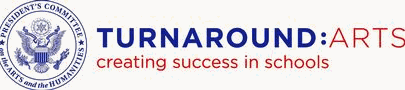  SAC AgendaDate: May 22, 2019SAC: WelcomeCommunity ConversationApprove minutes from April’s meetingSIP21st CenturyPrincipal’s messageQuestions/concernsHave a Great Summer